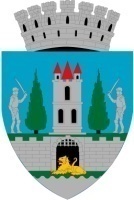 Referat de aprobareLa Proiectul de hotărâre, privind aprobarea documentației tehnico - economice de avizare a lucrărilor de intervenţie şi a indicatorilor tehnico-economici la obiectivele de investiţie: „ Reabilitarea termică a blocului de locuințe din Str. Proiectantului, S5,”; „Reabilitarea termică a blocului de locuințe din B-dul Transilvania, bloc 2’’; „Reabilitarea termică a blocului de locuințe din Str. Astronauților, A1”; „Reabilitarea termică a blocului de locuințe din Str. Proiectantului, S1”; „Reabilitarea termică a blocului de locuințe din Str. Codrului, bloc CC3-CC5”; „Reabilitarea termică a blocului de locuințe din B-dul I.C. Brătianu, nr. 5”;  „Reabilitarea termică a blocului de locuințe din Str. Păulești, nr.3, bloc 6”Primăria Municipiului Satu Mare intenționează să depună spre finanțare din fonduri nerambursabile în cadrul Programului Național de Redresare și Reziliență, reabilitarea energetică a următoarelor blocuri de locuințe: Str. Proiectantului S5; B-dul Transilvania, bloc 2; Str. Astronauților, A1; Str. Proiectantului, S1; Str. Codrului, bloc CC3-CC5; B-dul I.C. Brătianu, nr. 5;  Str. Păulești, nr. 3, bloc 6;Lucrările de eficientizare energetică vor cuprinde: consolidarea elementelor, subansamblelor sau a ansamblului structural după caz;  repararea/executarea trotuarelor de protecție din jurul blocurilor; reabilitarea termică a anvelopei blocurilor (parte opacă și parte vitrată);  închiderea balcoanelor/logiilor după caz;  termo-hidroizolarea acoperișului tip terasă/șarpantă, izolarea termică a planșeului peste subsol;  izolarea termică a planșeului peste ultimul etaj; realizare rampe pentru persoane cu dizabilități după caz; instalare sisteme alternative de producere a energiei din surse regenerabile după caz; realizarea ventilării naturale a spațiilor; înlocuirea corpurilor de iluminat și a circuitelor electrice din părțile comune;  înlocuirea instalației de distribuţie a apei reci din subsoluri după caz; înlocuirea colectoarelor de canalizare menajeră și pluvială din subsoluri după caz; înlocuirea/modernizarea lifturilor după caz; înlocuirea/ înființarea instalației de paratrăznet după caz; refacerea finisajelor interioare în zonele de intervenție. În vederea aprobării documentației tehnico - economice de avizare a lucrărilor de intervenţie şi a indicatorilor tehnico-economici la obiectivele de investiţie: „Reabilitarea termică a blocului de locuințe din Str. Proiectantului,S5”; „Reabilitarea termică a blocului de locuințe din B-dul Transilvania, bloc 2”; „Reabilitarea termică a blocului de locuințe din Str. Astronauților, A1”; „Reabilitarea termică a blocului de locuințe din Str. Proiectantului, S1”; „Reabilitarea termică a blocului de locuințe din Str. Codrului, bloc CC3-CC5”; „Reabilitarea termică a blocului de locuințe din B-dul I.C. Brătianu, nr. 5”; „Reabilitarea termică a blocului de locuințe din Str. Păulești, nr. 3, bloc 6”, propun spre analiză şi aprobare Consiliului Local al Municipiului Satu Mare prezentul proiect de hotărâre.INIŢIATOR :PRIMARKereskényi Gábor